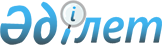 О внесении изменений в решение Щербактинского районного маслихата от 21 декабря 2012 года N 56/18 "О бюджете Щербактинского района на 2013 - 2015 годы"
					
			Утративший силу
			
			
		
					Решение маслихата Щербактинского района Павлодарской области от 13 декабря 2013 года N 97/35. Зарегистрировано Департаментом юстиции Павлодарской области 23 декабря 2013 года N 3644. Утратило силу решением маслихата Щербактинского района Павлодарской области от 15 января 2014 года N 109/37      Сноска. Утратило силу решением маслихата Щербактинского района Павлодарской области от 15.01.2014 N 109/37.      Примечание РЦПИ.

      В тексте документа сохранена пунктуация и орфография оригинала.

      В соответствии с подпунктом 4) пункта 2 статьи 106, пунктом 5 статьи 109 Бюджетного кодекса Республики Казахстан от 4 декабря 2008 года, подпунктом 1) пункта 1 статьи 6 Закона Республики Казахстан от 23 января 2001 года "О местном государственном управлении и самоуправлении в Республике Казахстан" Щербактинский районный маслихат РЕШИЛ:



      1. Внести в решение Щербактинского районного маслихата от 21 декабря 2012 года N 56/18 "О бюджете Щербактинского района на 2013 – 2015 годы" (зарегистрированное в Реестре государственной регистрации нормативных правовых актов за N 3313, опубликованное 10 января 2013 года в районной газете "Маралды" N 2, 17 января 2013 года районной газете "Маралды" N 3, 10 января 2013 года в районной газете "Трибуна" N 2, 17 января 2013 года в районной газете "Трибуна" N 3) следующие изменения:



      в пункте 1:

      в подпункте 1):

      цифры "2423259" заменить цифрами "2419863";

      цифры "2049608" заменить цифрами "2046212";

      в подпункте 2) цифры "2433800" заменить цифрами "2430404";



      в пункте 3–1:

      цифры "8194" заменить цифрами "5550";

      цифры "8334" заменить цифрами "8109";

      цифры "121" заменить цифрами "108";

      цифры "20704" заменить цифрами "20690";

      цифры "17331" заменить цифрами "16831";



      приложение 1 к указанному решению изложить в новой редакции, согласно приложению к настоящему решению.



      2. Контроль за исполнением данного решения возложить на постоянную комиссию Щербактинского районного маслихата по вопросам бюджета и социально–экономического развития района.



      3. Настоящее решение вводится в действие с 1 января 2013 года.      Председатель сессии, секретарь

      районного маслихата                        Т. Абдрахманов

Приложение            

к решению Щербактинского    

районного маслихата       

от 13 декабря 2013 года N 97/35 Приложение 1          

к решению Щербактинского    

районного маслихата       

от 21 декабря 2012 года N 56/18  Районный бюджет на 2013 год

(с изменениями)
					© 2012. РГП на ПХВ «Институт законодательства и правовой информации Республики Казахстан» Министерства юстиции Республики Казахстан
				КатегорияКатегорияКатегорияКатегорияСумма (тысяч тенге)КлассКлассКлассСумма (тысяч тенге)ПодклассПодклассСумма (тысяч тенге)НаименованиеСумма (тысяч тенге)12345I. ДОХОДЫ24198631Налоговые поступления35932801Подоходный налог1694792Индивидуальный подоходный налог16947903Социальный налог1326521Социальный налог13265204Hалоги на собственность510601Hалоги на имущество201233Земельный налог49204Hалог на транспортные средства239335Единый земельный налог208405Внутренние налоги на товары, работы и услуги45682Акцизы16073Поступления за использование природных и других ресурсов11814Сборы за ведение предпринимательской и профессиональной деятельности178008Обязательные платежи, взимаемые за совершение юридически значимых действий и (или) выдачу документов уполномоченными на то государственными органами или должностными лицами15691Государственная пошлина15692Неналоговые поступления1127001Доходы от государственной собственности34855Доходы от аренды имущества, находящегося в государственной собственности34737Вознаграждения по кредитам, выданным, из государственного бюджета1202Поступления от реализации товаров (работ, услуг) государственными учреждениями, финансируемыми из государственного бюджета1231Поступления от реализации товаров (работ, услуг) государственными учреждениями, финансируемыми из государственного бюджета12306Прочие неналоговые поступления76621Прочие неналоговые поступления76623Поступления от продажи основного капитала305303Продажа земли и нематериальных активов30531Продажа земли30534Поступления трансфертов204621202Трансферты из вышестоящих органов государственного управления20462122Трансферты из областного бюджета2046212Функциональная группаФункциональная группаФункциональная группаФункциональная группаФункциональная группаСумма (тысяч тенге)Функциональная подгруппаФункциональная подгруппаФункциональная подгруппаФункциональная подгруппаСумма (тысяч тенге)Администратор бюджетных программАдминистратор бюджетных программАдминистратор бюджетных программСумма (тысяч тенге)ПрограммаПрограммаСумма (тысяч тенге)НаименованиеСумма (тысяч тенге)123456II. ЗАТРАТЫ243040401Государственные услуги общего характера2471971Представительные, исполнительные и другие органы, выполняющие общие функции государственного управления218241112Аппарат маслихата района (города областного значения)14074001Услуги по обеспечению деятельности маслихата района (города областного значения)13731003Капитальные расходы государственного органа343122Аппарат акима района (города областного значения)61051001Услуги по обеспечению деятельности акима района (города областного значения)52794003Капитальные расходы государственного органа7757009Капитальные расходы подведомственных государственных учреждений и организаций500123Аппарат акима района в городе, города районного значения, поселка, села, сельского округа143116001Услуги по обеспечению деятельности акима района в городе, города районного значения, поселка, села, сельского округа139407022Капитальные расходы государственного органа37092Финансовая деятельность14439452Отдел финансов района (города областного значения)14439001Услуги по реализации государственной политики в области исполнения бюджета района (города областного значения) и управления коммунальной собственностью района (города областного значения)12373003Проведение оценки имущества в целях налогообложения818010Приватизация, управление коммунальным имуществом, постприватизационная деятельность и регулирование споров, связанных с этим107011Учет, хранение, оценка и реализация имущества, поступившего в коммунальную собственность496018Капитальные расходы государственного органа6455Планирование и статистическая деятельность14517453Отдел экономики и бюджетного планирования района (города областного значения)14517001Услуги по реализации государственной политики в области формирования и развития экономической политики, системы государственного планирования и управления района (города областного значения)11701004Капитальные расходы государственного органа281602Оборона102871Военные нужды8458122Аппарат акима района (города областного значения)8458005Мероприятия в рамках исполнения всеобщей воинской обязанности84582Организация работы по чрезвычайным ситуациям1829122Аппарат акима района (города областного значения)1829006Предупреждение и ликвидация чрезвычайных ситуаций масштаба района (города областного значения)985007Мероприятия по профилактике и тушению степных пожаров районного (городского) масштаба, а также пожаров в населенных пунктах, в которых не созданы органы государственной противопожарной службы84404Образование14330681Дошкольное воспитание и обучение148999123Аппарат акима района в городе, города районного значения, поселка, села, сельского округа90671004Обеспечение деятельности организаций дошкольного воспитания и обучения77995041Реализация государственного образовательного заказа в дошкольных организациях образования12676464Отдел образования района (города областного значения)58328040Реализация государственного образовательного заказа в дошкольных организациях образования583282Начальное, основное среднее и общее среднее образование1205150123Аппарат акима района в городе, города районного значения, поселка, села, сельского округа8898005Организация бесплатного подвоза учащихся до школы и обратно в аульной (сельской) местности8898464Отдел образования района (города областного значения)1196252003Общеобразовательное обучение1164155006Дополнительное образование для детей320979Прочие услуги в области образования78919464Отдел образования района (города областного значения)78919001Услуги по реализации государственной политики на местном уровне в области образования12510005Приобретение и доставка учебников, учебно-методических комплексов для государственных учреждений образования района (города областного значения)15656007Проведение школьных олимпиад, внешкольных мероприятий и конкурсов районного (городского) масштаба1551015Ежемесячная выплата денежных средств опекунам (попечителям) на содержание ребенка–сироты (детей–сирот), и ребенка (детей), оставшегося без попечения родителей8109020Обеспечение оборудованием, программным обеспечением детей–инвалидов, обучающихся на дому108067Капитальные расходы подведомственных государственных учреждений и организаций4098505Здравоохранение1739Прочие услуги в области здравоохранения173123Аппарат акима района в городе, города районного значения, поселка, села, сельского округа173002Организация в экстренных случаях доставки тяжелобольных людей до ближайшей организации здравоохранения, оказывающей врачебную помощь17306Социальная помощь и социальное обеспечение907812Социальная помощь71466123Аппарат акима района в городе, города районного значения, поселка, села, сельского округа8671003Оказание социальной помощи нуждающимся гражданам на дому8671451Отдел занятости и социальных программ района (города областного значения)62795002Программа занятости10440005Государственная адресная социальная помощь1426007Социальная помощь отдельным категориям нуждающихся граждан по решениям местных представительных органов44325010Материальное обеспечение детей–инвалидов, воспитывающихся и обучающихся на дому423016Государственные пособия на детей до 18 лет1746017Обеспечение нуждающихся инвалидов обязательными гигиеническими средствами и предоставление услуг специалистами жестового языка, индивидуальными помощниками в соответствии с индивидуальной программой реабилитации инвалида44359Прочие услуги в области социальной помощи и социального обеспечения19315451Отдел занятости и социальных программ района (города областного значения)19315001Услуги по реализации государственной политики на местном уровне в области обеспечения занятости и реализации социальных программ для населения17473011Оплата услуг по зачислению, выплате и доставке пособий и других социальных выплат705021Капитальные расходы государственного органа113707Жилищно–коммунальное хозяйство3014371Жилищное хозяйство9367457Отдел культуры, развития языков, физической культуры и спорта района (города областного значения)5662024Ремонт объектов в рамках развития городов и сельских населенных пунктов по Дорожной карте занятости 20205662458Отдел жилищно–коммунального хозяйства, пассажирского транспорта и автомобильных дорог района (города областного значения)10004Обеспечение жильем отдельных категорий граждан10464Отдел образования района (города областного значения)2005026Ремонт объектов в рамках развития городов и сельских населенных пунктов по Дорожной карте занятости 20202005466Отдел архитектуры, градостроительства и строительства района (города областного значения)1690003Проектирование, строительство и (или) приобретение жилья коммунального жилищного фонда700072Строительство и (или) приобретение служебного жилища и развитие и (или) приобретение инженерно–коммуникационной инфраструктуры в рамках Дорожной карты занятости 2020724074Развитие и обустройство недостающей инженерно–коммуникационной инфраструктуры в рамках второго направления Дорожной карты занятости 20202662Коммунальное хозяйство254015458Отдел жилищно–коммунального хозяйства, пассажирского транспорта и автомобильных дорог района (города областного значения)1662012Функционирование системы водоснабжения и водоотведения1662466Отдел архитектуры, градостроительства и строительства района (города областного значения)252353005Развитие коммунального хозяйства739058Развитие системы водоснабжения и водоотведения в сельских населенных пунктах2516143Благоустройство населенных пунктов38055123Аппарат акима района в городе, города районного значения, поселка, села, сельского округа15655008Освещение улиц населенных пунктов10769010Содержание мест захоронений и погребение безродных1200011Благоустройство и озеленение населенных пунктов3686458Отдел жилищно–коммунального хозяйства, пассажирского транспорта и автомобильных дорог района (города областного значения)20300016Обеспечение санитарии населенных пунктов4800018Благоустройство и озеленение населенных пунктов15500466Отдел архитектуры, градостроительства и строительства района (города областного значения)2100007Развитие благоустройства городов и населенных пунктов210008Культура, спорт, туризм и информационное пространство1617351Деятельность в области культуры84078123Аппарат акима района в городе, города районного значения, поселка, села, сельского округа1500006Поддержка культурно–досуговой работы на местном уровне1500457Отдел культуры, развития языков, физической культуры и спорта района (города областного значения)82578003Поддержка культурно–досуговой работы825782Спорт12600457Отдел культуры, развития языков, физической культуры и спорта района (города областного значения)12600009Проведение спортивных соревнований на районном (города областного значения) уровне126003Информационное пространство41687456Отдел внутренней политики района (города областного значения)7475002Услуги по проведению государственной информационной политики через газеты и журналы6605005Услуги по проведению государственной информационной политики через телерадиовещание870457Отдел культуры, развития языков, физической культуры и спорта района (города областного значения)34212006Функционирование районных (городских) библиотек33241007Развитие государственного языка и других языков народа Казахстана9719Прочие услуги по организации культуры, спорта, туризма и информационного пространства23370456Отдел внутренней политики района (города областного значения)9192001Услуги по реализации государственной политики на местном уровне в области информации, укрепления государственности и формирования социального оптимизма граждан7756003Реализация мероприятий в сфере молодежной политики1000006Капитальные расходы государственного органа436457Отдел культуры, развития языков, физической культуры и спорта района (города областного значения)14178001Услуги по реализации государственной политики на местном уровне в области культуры, развития языков, физической культуры и спорта7039032Капитальные расходы подведомственных государственных учреждений и организаций713910Сельское, водное, лесное, рыбное хозяйство, особо охраняемые природные территории, охрана окружающей среды и животного мира, земельные отношения625881Сельское хозяйство18326453Отдел экономики и бюджетного планирования района (города областного значения)10364099Реализация мер по оказанию социальной поддержки специалистов10364473Отдел ветеринарии района (города областного значения)7962001Услуги по реализации государственной политики на местном уровне в сфере ветеринарии7227007Организация отлова и уничтожения бродячих собак и кошек7356Земельные отношения9225463Отдел земельных отношений района (города областного значения)9225001Услуги по реализации государственной политики в области регулирования земельных отношений на территории района (города областного значения)7605004Организация работ по зонированию земель1000006Землеустройство, проводимое при установлении границ районов, городов областного значения, районного значения, сельских округов, поселков, сел131007Капитальные расходы государственного органа4899Прочие услуги в области сельского, водного, лесного, рыбного хозяйства, охраны окружающей среды и земельных отношений35037473Отдел ветеринарии района (города областного значения)35037011Проведение противоэпизоотических мероприятий3503711Промышленность, архитектурная, градостроительная и строительная деятельность156952Архитектурная, градостроительная и строительная деятельность15695466Отдел архитектуры, градостроительства и строительства района (города областного значения)15695001Услуги по реализации государственной политики в области строительства, улучшения архитектурного облика городов, районов и населенных пунктов области и обеспечению рационального и эффективного градостроительного освоения территории района (города областного значения)7895013Разработка схем градостроительного развития территории района, генеральных планов городов районного (областного) значения, поселков и иных сельских населенных пунктов780012Транспорт и коммуникации485701Автомобильный транспорт47720123Аппарат акима района в городе, города районного значения, поселка, села, сельского округа14318013Обеспечение функционирования автомобильных дорог в городах районного значения, поселках, аулах (селах), аульных (сельских) округах14318458Отдел жилищно–коммунального хозяйства, пассажирского транспорта и автомобильных дорог района (города областного значения)33402023Обеспечение функционирования автомобильных дорог334029Прочие услуги в сфере транспорта и коммуникаций850458Отдел жилищно–коммунального хозяйства, пассажирского транспорта и автомобильных дорог района (города областного значения)850024Организация внутрипоселковых (внутригородских), пригородных и внутрирайонных общественных пассажирских перевозок85013Прочие484953Поддержка предпринимательской деятельности и защита конкуренции500454Отдел предпринимательства и сельского хозяйства района (города областного значения)500006Поддержка предпринимательской деятельности5009Прочие47995123Аппарат акима района в городе, города районного значения, поселка, села, сельского округа22025040Реализация мер по содействию экономическому развитию регионов в рамках Программы "Развитие регионов"22025452Отдел финансов района (города областного значения)548012Резерв местного исполнительного органа района (города областного значения)548454Отдел предпринимательства и сельского хозяйства района (города областного значения)16365001Услуги по реализации государственной политики на местном уровне в области развития предпринимательства, сельского хозяйства16231007Капитальные расходы государственного органа134458Отдел жилищно–коммунального хозяйства, пассажирского транспорта и автомобильных дорог района (города областного значения)9057001Услуги по реализации государственной политики на местном уровне в области жилищно–коммунального хозяйства, пассажирского транспорта и автомобильных дорог7137013Капитальные расходы государственного органа192014Обслуживание долга121Обслуживание долга12452Отдел финансов района (города областного значения)12013Обслуживание долга местных исполнительных органов по выплате вознаграждений и иных платежей по займам из областного бюджета1215Трансферты103661Трансферты10366452Отдел финансов района (города областного значения)10366006Возврат неиспользованных (недоиспользованных) целевых трансфертов7602016Возврат использованных не по целевому назначению целевых трансфертов829024Целевые текущие трансферты в вышестоящие бюджеты в связи с передачей функций государственных органов из нижестоящего уровня государственного управления в вышестоящий1935III. ЧИСТОЕ БЮДЖЕТНОЕ КРЕДИТОВАНИЕ1740010Сельское, водное, лесное, рыбное хозяйство, особо охраняемые природные территории, охрана окружающей среды и животного мира, земельные отношения300481Сельское хозяйство30048453Отдел экономики и бюджетного планирования района (города областного значения)30048006Бюджетные кредиты для реализации мер социальной поддержки специалистов30048Погашение бюджетных кредитов126485Погашение бюджетных кредитов1264801Погашение бюджетных кредитов126481Погашение бюджетных кредитов, выданных из государственного бюджета1264813Погашение бюджетных кредитов, выданных из местного бюджета физическим лицам12648IV. САЛЬДО ПО ОПЕРАЦИЯМ С ФИНАНСОВЫМИ АКТИВАМИ13800ПРИОБРЕТЕНИЕ ФИНАНСОВЫХ АКТИВОВ1380013Прочие138009Прочие13800458Отдел жилищно–коммунального хозяйства, пассажирского транспорта и автомобильных дорог района (города областного значения)13800065Формирование или увеличение уставного капитала юридических лиц13800V. ДЕФИЦИТ (ПРОФИЦИТ) БЮДЖЕТА-41741VI. ФИНАНСИРОВАНИЕ ДЕФИЦИТА (ИСПОЛЬЗОВАНИЕ ПРОФИЦИТА) БЮДЖЕТА417417Поступления займов3004801Внутренние государственные займы300482Договоры займа3004816Погашение займов126481Погашение займов12648452Отдел финансов района (города областного значения)12648008Погашение долга местного исполнительного органа перед вышестоящим бюджетом126488Используемые остатки бюджетных средств2434101Свободные остатки бюджетных средств243411Свободные остатки бюджетных средств24341